ŘEDITELSTVÍSILNICA DÁLNICOBJEDNÁVKAčíslo objednávky: 29ZA-004043Evidenční číslo (ISPROFIN/ISPROFOND): 500 116 0009Název veřejné zakázky: 511 mechanizace - oprava míchadla na ČOV Lanžhotzapsaný v obchodním rejstříku pod SP. zn.: A 80478 vedenou u Městského soudu v PrazeTato objednávka Objednatele zavazuje po jejím potvrzení Dodavatelem obě smluvní strany ke splnění stanovených závazků a nahrazuje smlouvu. Dodavatel se zavazuje provést na svůj náklad a nebezpečí pro Objednatele služby specifikované níže. Objednatel se zavazuje zaplatit za služby poskytnuté v souladu s touto objednávkou cenu uvedenou níže.Místo dodání: dálnice D2, hraniční přechod LanžhotKontaktní osoba ObjednatelecccccccccccccccccccccFakturujte: Ředitelství silnic a dálnic s. p., Na Pankráci 56, 140 00 Praha 4Faktury v elektronické formě zasílejte: datovou schránkou (ID DS zjq4rhz) nebo e-mailem na adresu posta@rsd.cz, v národním standardu pro elektronickou fakturaci ISDOC verze 5.2. až 6.0.2 (preferovaný formát) nebo ve formátu Portable Document Format for the Long-term Archiving, tzv. PDF/A a vyšší. Na faktuře bude uvedeno číslo objednávky Objednatele, pokud je faktura ve formátu ISDOC v příslušných elementech, případně u faktur ve formátu PDF v poznámce.Obchodní a platební podmínky: Objednatel uhradí cenu jednorázovým bankovním převodem na účet Dodavatele uvedený na faktuře, termín splatnosti je stanoven na 30 dnů ode dne doručení faktury Objednateli. Fakturu lze předložit nejdříve po protokolárním převzetí služeb Objednatelem bez vad či nedodělků. Faktura musí obsahovat veškeré náležitosti stanovené platnými právními předpisy, číslo objednávky, místo dodání a Evidenční čísloStránka 1 z 3(ISPROFIN/ISPROFOND). Objednatel neposkytuje žádné zálohy na cenu, ani dílčí platby ceny. Potvrzením přijetí (akceptací) této objednávky se Dodavatel zavazuje plnit veškeré povinnosti v této objednávce uvedené. Objednatel výslovně vylučuje akceptaci objednávky Dodavatelem s jakýmikoliv změnami jejího obsahu, k takovému právnímu jednání Dodavatele se nepřihlíží. Dodavatel poskytuje souhlas s uveřejněním objednávky a jejího potvrzení v registru smluv zřízeným zákonem č. 340/2015 Sb., o zvláštních podmínkách účinnosti některých smluv, uveřejňování těchto smluv a o registru smluv, ve znění pozdějších předpisů (dále jako „zákon o registru smluv”), Objednatelem. Objednávka je účinná okamžikem zveřejnění v registru smluv. Objednatel je oprávněn kdykoliv po uzavření objednávky tuto objednávku vypovědět s účinky od doručení písemné výpovědi Dodavateli, a to i bez uvedení důvodu. Výpověď objednávky dle předcházející věty nemá vliv na již řádně poskytnuté plnění včetně práv a povinností z něj vyplývajících.Objednatel použije přijaté plnění pro účely určené k ekonomické činnosti a ve vztahu k danému plnění vystupuje jako osoba povinná k DPH.Objednáváme u Vás: oprava míchadla na ČOV LanžhotLhůta pro dodání či termín dodání: Plnění dodejte ve lhůtě do 30 dnů od účinnosti objednávky.Celková hodnota objednávky v Kč bez DPH / vč. DPH: 93 838,70 / 113 544,82V případě akceptace objednávky Objednatele Dodavatel objednávku písemně potvrdí prostřednictvím e-mailu zaslaného do e-mailové schránky Objednatele vvvvvvvvvvvvvvvvV případě nepotvrzení akceptace objednávky Objednatele Dodavatelem ve lhůtě 3 pracovních dnů ode dne odeslání objednávky Objednatelem platí, že Dodavatel objednávku neakceptoval a objednávka je bez dalšího zneplatněna.Dodavatel akceptací této objednávky současně čestně prohlašuje, ženení ve střetu zájmů dle S 4b zákona č. 159/2006 Sb., o střetu zájmů, ve znění pozdějších předpisů, tj. není obchodní společností, ve které veřejný funkcionář uvedený v 2 odst. 1 písm. c) zákona č. 159/2006 Sb., o střetu zájmů, ve znění pozdějších předpisů (člen vlády nebo vedoucí jiného ústředního správního úřadu, v jehož čele není člen vlády) nebo jím ovládaná osoba vlastní podíl představující alespoň 25 % účasti společníka v obchodní společnosti,žádné finanční prostředky, které obdrží za služby poskytnuté v souladu s touto objednávkou, nepoužije v rozporu s mezinárodními sankcemi uvedenými v 2 zákona č. 69/2006 Sb., o provádění mezinárodních sankcí, ve znění pozdějších předpisů, zejména, že tyto finanční prostředky přímo ani nepřímo nezpřístupní osobám, subjektům či orgánům s nimi spojeným uvedeným v sankčních seznamech l v souvislosti s konfliktem na Ukrajině nebo v jejich prospěch a1 Zejména, ale nikoli výlučně, v přílohách nařízení Rady (EU) č. 269/2014 ze dne 17. března 2014 0 omezujících opatřeních vzhledem k činnostem narušujícím nebo ohrožujícím územní celistvost, svrchovanost a nezávislost Ukrajiny a nařízení Rady (EU) č. 208/2014 ze dne 5. března 2014 0 omezujících opatřeních vůči některým osobám, subjektům a orgánům vzhledem k situaci na Ukrajině, resp. ve vnitrostátním sankčním seznamu vydaném podle zákona č. 69/2006 Sb., o provádění mezinárodních sankcí, ve znění pozdějších předpisů.Stránka 2 z 3Objednatel:Dodavatel:Ředitelství silnic a dálnic s. p.Obchodní jméno: SIGMA Výzkumný assÚD 7 PodivínBankovní spojení: ČNB číslo účtu: xxxxxxxxxxxxxxxxxxxxxxvývojový ústav, s.r.o.Adresa: Jana Sigmunda 3 13, 783 49 LutínIČO: 65993390IČO: 25355015DIČ: CZ65993390DIČ: CZ25355015Kontaktní osoba: cccccccccccccccccc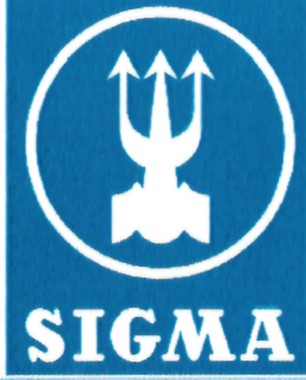 SIGMA Výzkumný a vývojový ústav, s.r.o.Jana Sigmunda 31378349 LutínČeská republikaIČO: 25355015DIČ: CZ25355015SIGMA Výzkumný a vývojový ústav, s.r.o.Jana Sigmunda 31378349 LutínČeská republikaIČO: 25355015DIČ: CZ25355015	Strana:	1/1Nabídka č. 2400068VL3	Strana:	1/1Nabídka č. 2400068VL3	Strana:	1/1Nabídka č. 2400068VL3	Strana:	1/1Nabídka č. 2400068VL3SIGMA Výzkumný a vývojový ústav, s.r.o.Jana Sigmunda 31378349 LutínČeská republikaIČO: 25355015DIČ: CZ25355015SIGMA Výzkumný a vývojový ústav, s.r.o.Jana Sigmunda 31378349 LutínČeská republikaIČO: 25355015DIČ: CZ25355015Vystavená: 05/04/2024Vystavená: 05/04/2024Vystavená: 05/04/2024Vystavená: 05/04/2024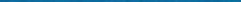 SIGMASIGMASIGMA Výzkumný a vývojový ústav, s.r.o.Jana Sigmunda 31378349 LutínČeská republikaIČO: 25355015DIČ: CZ25355015SIGMA Výzkumný a vývojový ústav, s.r.o.Jana Sigmunda 31378349 LutínČeská republikaIČO: 25355015DIČ: CZ25355015Vystavená: 05/04/2024Vystavená: 05/04/2024Vystavená: 05/04/2024Vystavená: 05/04/2024Na základě Vaší poptávky č. TELEFONICKY ze dne 26/03/2024 Vám zasíláme následující nabídkuNa základě Vaší poptávky č. TELEFONICKY ze dne 26/03/2024 Vám zasíláme následující nabídkuNa základě Vaší poptávky č. TELEFONICKY ze dne 26/03/2024 Vám zasíláme následující nabídkuNa základě Vaší poptávky č. TELEFONICKY ze dne 26/03/2024 Vám zasíláme následující nabídkuNa základě Vaší poptávky č. TELEFONICKY ze dne 26/03/2024 Vám zasíláme následující nabídkuNa základě Vaší poptávky č. TELEFONICKY ze dne 26/03/2024 Vám zasíláme následující nabídkuNa základě Vaší poptávky č. TELEFONICKY ze dne 26/03/2024 Vám zasíláme následující nabídkuNa základě Vaší poptávky č. TELEFONICKY ze dne 26/03/2024 Vám zasíláme následující nabídkuŘPNázevNázevČíslo položkyČíslo položkyMnož.Pův. cena/jedn.Sleva/%Po slevě Celkem( Kč)001APM 1408-1 ,8/400VY/50Hz-KOMPLAPM 1408-1 ,8/400VY/50Hz-KOMPL4266319910834266319910831,00 ksvvvvvvvvvvvvvvvvvvvvvvvvvvvvvvvvvvvvvvvv002AS STRAVENY NA PRACOVNI CESTE AS STRAVENY NA PRACOVNI CESTE 2000000000062000000000066,00 hvvvvvvvvvvvvvvvvvvvvvvvvvv0023 hodiny, 2 osoby3 hodiny, 2 osobyvvvvvvvvvvvvvvvvvvvv003DOPRAVNEDOPRAVNE200000000007200000000007204,00 kmvvvvvvvvvvvvvvvvvvvvvvv004MONTA NI PRACE NA DILEMONTA NI PRACE NA DILE2000000000082000000000080,50 hvvvvvvvvvvvvvvvvvvvv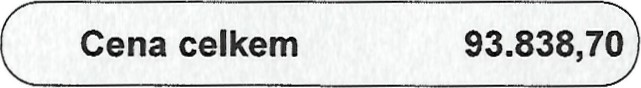 Ceny v nabídce se rozumí bez DPH, včetně obalu a dopravy, DAP Podivín.Záruční doba 24 měsíců.Dodací lhůta do 1 měsíce.Platnost nabídky do: 30. 04.2024V Lutíně dne 05.04.2024 schválilxxxxxxxxxxxxxxxxxx-výrobní ředitelxxxxxxxxxxxxxxxxxxxxxx ředitel společnosti	oCeny v nabídce se rozumí bez DPH, včetně obalu a dopravy, DAP Podivín.Záruční doba 24 měsíců.Dodací lhůta do 1 měsíce.Platnost nabídky do: 30. 04.2024V Lutíně dne 05.04.2024 schválilxxxxxxxxxxxxxxxxxx-výrobní ředitelxxxxxxxxxxxxxxxxxxxxxx ředitel společnosti	oCeny v nabídce se rozumí bez DPH, včetně obalu a dopravy, DAP Podivín.Záruční doba 24 měsíců.Dodací lhůta do 1 měsíce.Platnost nabídky do: 30. 04.2024V Lutíně dne 05.04.2024 schválilxxxxxxxxxxxxxxxxxx-výrobní ředitelxxxxxxxxxxxxxxxxxxxxxx ředitel společnosti	oCeny v nabídce se rozumí bez DPH, včetně obalu a dopravy, DAP Podivín.Záruční doba 24 měsíců.Dodací lhůta do 1 měsíce.Platnost nabídky do: 30. 04.2024V Lutíně dne 05.04.2024 schválilxxxxxxxxxxxxxxxxxx-výrobní ředitelxxxxxxxxxxxxxxxxxxxxxx ředitel společnosti	oCeny v nabídce se rozumí bez DPH, včetně obalu a dopravy, DAP Podivín.Záruční doba 24 měsíců.Dodací lhůta do 1 měsíce.Platnost nabídky do: 30. 04.2024V Lutíně dne 05.04.2024 schválilxxxxxxxxxxxxxxxxxx-výrobní ředitelxxxxxxxxxxxxxxxxxxxxxx ředitel společnosti	oCeny v nabídce se rozumí bez DPH, včetně obalu a dopravy, DAP Podivín.Záruční doba 24 měsíců.Dodací lhůta do 1 měsíce.Platnost nabídky do: 30. 04.2024V Lutíně dne 05.04.2024 schválilxxxxxxxxxxxxxxxxxx-výrobní ředitelxxxxxxxxxxxxxxxxxxxxxx ředitel společnosti	oCeny v nabídce se rozumí bez DPH, včetně obalu a dopravy, DAP Podivín.Záruční doba 24 měsíců.Dodací lhůta do 1 měsíce.Platnost nabídky do: 30. 04.2024V Lutíně dne 05.04.2024 schválilxxxxxxxxxxxxxxxxxx-výrobní ředitelxxxxxxxxxxxxxxxxxxxxxx ředitel společnosti	oCeny v nabídce se rozumí bez DPH, včetně obalu a dopravy, DAP Podivín.Záruční doba 24 měsíců.Dodací lhůta do 1 měsíce.Platnost nabídky do: 30. 04.2024V Lutíně dne 05.04.2024 schválilxxxxxxxxxxxxxxxxxx-výrobní ředitelxxxxxxxxxxxxxxxxxxxxxx ředitel společnosti	oOR: Krajský soud v Ostravě, C 9756OR: Krajský soud v Ostravě, C 9756OR: Krajský soud v Ostravě, C 9756OR: Krajský soud v Ostravě, C 9756OR: Krajský soud v Ostravě, C 9756OR: Krajský soud v Ostravě, C 9756OR: Krajský soud v Ostravě, C 9756OR: Krajský soud v Ostravě, C 9756